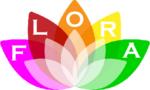 Referat af FLORA bestyrelsesmøde 29. januar 2018Til stede: Birte Nielsen, Gitte Nielsen, Alexia Sejer, Michael E. Henriksen, Steen Dan Christiansen,Britt S. Vilstrup, Lizzi EdlichAfbud: Anja S. Hansen og, Benny Steen JensenValg af referentGitte NielsenNyt om Årskort til ROMU v/BirteROMU vil kontakte Birte i nærmeste fremtid omkring hvad de kan tilbyde af årskort til foreninger. I den forbindelse får vi også en afklaring på hvor et årskort kan bruges.Nyt om Kaffesmagning hos Frellsen v/SteenSteen har lagt 2 beskeder, men har desværre ikke hørt noget fra dem endnu. Forsætter med at se om det kan lade sig gøre med kaffesmagning et eller andet sted.Nye Kvartalsgrupper og hvilke retningslinjer skal de haveDer var ikke enighed om, hvorvidt det er en god idé at genoplive kvartalsgrupperne. Eventuelt forslag om at genoplive kvartalsgrupperne bør fremlægges som et bestyrelsesforslag på generalforsamlingen 22. marts 2018. Forslag til 1. halvårs aktiviteterVi holder fast i følgende aktiviteter:1/3-18 DJØF m/løgn + spisning på Flammen Ros Torv (Iben/Lizzi) (17 deltager i DJØF m. løgn, og 11 har meldt sig til spisning).22/3-18 Generalforsamling – Birte indkalder og sørger for madbestilling (højt belagt).Forår, Vandretur til Bolund m/David Boertmann – Steen, Lizzi taler med David om dato.Forårsfest sammen med institutterne – der er lagt op til at det er personaleforeningerne der står for festen. Steen følger op på dato og videre forløb.Forslag:Ragnarock til efteråret (sep/okt).Banko til efteråret (nov). Forslag, at det er deltagerne selv der hver især køber en gevinst, som så kan vindes ved banko.Vi arbejder fortsat på at arrangere en besigtigelsestur i løbet af foråret. Det afklares med Niels, hvilke krav der stilles til fagligt indhold. Der var ikke umiddelbart opbakning til en tur til Koldkrigsmuseet, da vi har været der før. Der er åbent for andre forslag.EventueltJulebanko forløb rigtig godt, der var gode gevinster (18/12-2017).Generalforsamling – dato for indkaldelse af generalforsamlingen, dagsorden, indkommende forslag. Der skal forberedes årsberetning, årsregnskab.Næste møde Birte finder mødetidspunkt, så det passer med, at der kan holdes et bestyrelsesmøde inden der skal være indkaldt til generalforsamling – så der kan forberedes generalforsamlingen.